ПРОЕКТПОЛОЖЕНИЕо проведении шахматного фестиваля «Ростовский гамбит на «Неро», 6 этапа Открытого Кубка Ярославской области по быстрым шахматам – турнир «А»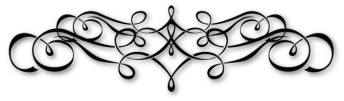 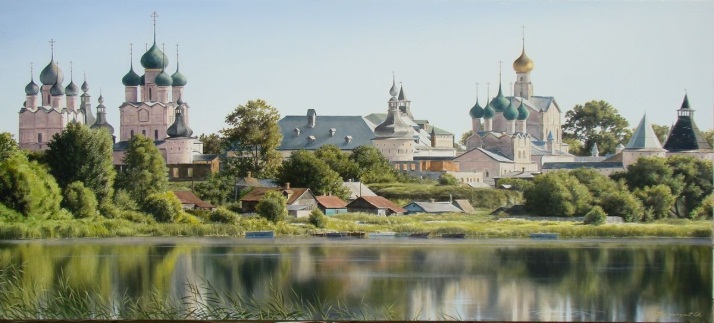 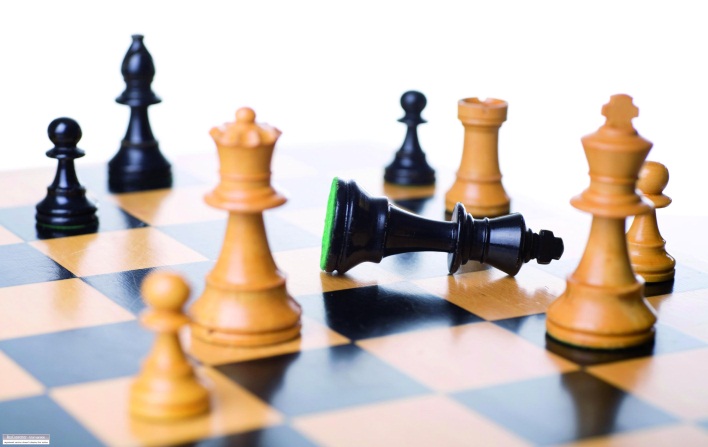 Цели и задачиПопуляризация шахматного спорта, повышение мастерства спортсменов, расширение спортивных связей между регионами. Получение и повышение международного рейтинга ЭЛО по быстрым шахматам. Отбор лучших спортсменов для участия в финале Открытого Кубка Ярославской области по быстрым шахматам.2. Время и место проведенияСоревнования состоятся 27-28 августа 2016 г., в МОУ ДО Центре внешкольной работы,          Ярославская область, г. Ростов ул. Каменный мост д. 7.27 августа- регистрация участников 11.00-12.30;- жеребьевка 12.30;  - торжественное открытие соревнований  12.40-12.55 - начало соревнований 13.00 (4 тура)28 августа  - начало турнира 11.00 (5 туров)- торжественное закрытие турнира  15.003. Проводящие организацииОбщее руководство организацией и проведением соревнований осуществляет Администрация Ростовского муниципального района, Агентство по физической культуре и спорту Ярославской области, Отдел туризма, культуры, молодёжи и спорта администрации Ростовского муниципального района, РОО «Спортивная федерация шахмат Ярославской области», МОУ ДО Центр внешкольной работы. Непосредственное проведение возлагается на главную судейскую коллегию. Главный судья – Чулкова А.Л.4. Система проведения соревнованийК участию в соревнованиях допускаются все желающие шахматисты, имеющие ID, уплатившие стартовый взнос. Шахматисты, не имеющие ID, могут принять участие по согласованию с организаторами турнира. Стартовый взнос для участия составляет 200 руб. Для участников, членов РОО «Спортивная федерация шахмат Ярославской области», уплативших членские взносы за 2016 г., и участников, постоянно проживающих на территории Ростовского муниципального района, предоставляется скидка 50% (100 руб.). Не менее 70% направляются в призовой фонд турнира, остальные средства на уставную деятельность РОО «Спортивная федерация шахмат Ярославской области»Оплата производится лично при регистрации или перечислением до 15 августа 2016 г. по реквизитам:РОО «Спортивная федерация шахмат Ярославской области», 150014, г. Ярославль, ул. Угличская, дом 1/51 ОГРН 1137600001769, ИНН 7604202370, КПП 760401001расчетный счет 40703810677030000113, в Северный банк Сбербанка России (БИК 047888670; Кор. счет: 30101810500000000670) Р/с банка 30301810277006007703; ИНН 7707083893; КПП 760402001; ОГРН 1027700132195.Назначение платежа: на уставную деятельность.Система проведения швейцарская  9 туров, компьютерная жеребьевка.Победители определяются по наибольшему количеству набранных очков. Дополнительные показатели:- коэффициент Бухгольца;- усеченный коэффициент Бухгольца (без одного худшего результата, без двух);- усредненный коэффициент Бухгольца;- количество побед.Опоздание на партию допустимо не более чем на 10 минут. Соревнования проводятся по Правилам вида спорта «шахматы», утвержденных Минспорта России от 30.12.2014г. Поведение участников регламентируется Положением «О спортивных санкциях в виде спорта шахматы» и в соответствии с требованием Положения о межрегиональных и всероссийских официальных спортивных соревнованиях по шахматам. За действия, дискредитирующие шахматы, главный судья имеет право исключить спортсмена из соревнований.Контроль времени – 10 мин плюс 5 сек. за каждый сделанный ход, начиная с первого хода, каждому участнику при использовании электронных часов и 15 минут каждому участнику до конца партии при использовании механических часов.5. Определение победителей и награждениеПобедители определяются по наибольшему количеству набранных очков. Победитель и призеры соревнований награждаются грамотами Главы Ростовского муниципального района и медалями.Возможно учреждение женских, ветеранских и детских призов, ветераны, женщины и дети могут занимать места в мужском зачете, участник может получить только один приз - наибольший.Для получения приза участник должен набрать не менее 50% очков.Призы выдаются на официальном закрытии турнира, после закрытия турнира призы не выдаются и не высылаются.6. Финансирование	Расходы по организации и проведению соревнований согласно утвержденной смете несет отдел культуры молодежи и спорта Администрации Ростовского МР. Оплата судейства за счет средств Агентства по физической культуре и спорту Ярославской области, ГУ ЯО ЦСП «ШВСМ».   МОУ ДО Центр внешкольной работы предоставляет помещение, столы и стулья для проведения соревнований.Все расходы, связанные с участием в соревнованиях иногородних участников, несут командирующие организации.7. Обеспечение безопасности участников и зрителейОбеспечение безопасности при проведении соревнования, осуществляется в соответствии с требованиями действующего Положения о межрегиональных и всероссийских официальных спортивных соревнованиях по шахматам и законодательством РФ. Ответственность за обеспечение безопасности в игровой зоне возлагается на главного судью. Предотвращение противоправного влияния на результаты официального спортивного соревнованияПротивоправное влияние на результаты официального спортивного соревнования не допускается.Запрещается участие в азартных играх в букмекерских конторах и тотализаторах путем заключения пари на соревнование:- для спортсменов - на соревнования по виду или видам спорта, по которым они участвуют в соответствующих официальных спортивных соревнованиях;- для спортивных судей - на соревнования по виду или видам спорта, по которым они обеспечивают соблюдение правил вида или видов спорта и положений (регламентов) о соответствующих официальных спортивных соревнованиях;- для тренеров - на соревнования по виду или видам спорта, по которым они проводят тренировочные мероприятия и осуществляют руководство состязательной деятельностью спортсменов, участвующих в соответствующих официальных спортивных соревнованиях;- для руководителей спортивных команд - на соревнования по виду или видам спорта, по которым руководимые ими спортивные команды участвуют в соответствующих официальных спортивных соревнованиях;- для других участников соревнований - на официальные спортивные соревнования по виду или видам спорта, по которым они участвуют в соответствующих официальных спортивных соревнованиях.За нарушение этого запрета спортивными федерациями по соответствующим видам спорта применяются санкции, в том числе дисквалификация спортсменов».На основании части 6 статьи 26.2 Федерального закона от 04.12.2007 № 329-ФЗ в случае неисполнения обязанности по приведению положений (регламентов) об официальных спортивных мероприятиях в соответствие с частью 8 статьи 26.2 Федерального закона от 04.12.2007 № 329-ФЗ агентство приостанавливает действие государственной аккредитации региональной спортивной федерации по соответствующему виду спорта.9. ЗАЯВКИЗаявки на участие подаются до 20.08.2016 г. в электронном виде по е-mail: chulkovna@mail.ru участникам, не имеющим возможности пройти электронную регистрацию необходимо зарегистрироваться лично или по телефону у Чулкова Николая Андреевича, (910)8185689 дом. (48536) 6-51-10, в противном случае участие в турнире не гарантируется. Иногородние участники, нуждающиеся в размещении должны подать заявку до 15.08.2016 г. по тел./факс 8/48536/6-57-03 Григорьевой Наталье Александровне (специалист МАУ РМР «Районный центр культуры и народного творчества»), в противном случае размещение не гарантируется.Телефоны для справок.Чулкова Аэлита Леонидовна (МОУ ДО Центр внешкольной работы),  раб. 8 (48536) 6-33-03, сот. 89159840934, 89051398504.Для участников турнира будет организована культурная программа:- посещение экспозиций Ростовского кремля; - экскурсии по Дому Творчества «ХОРС»:- экскурсия по музею русского быта,- выставка художественной эмали, - мастерская художника Селищева Михаила Александровича, члена Союза художников, члена Международной гильдии художников.Настоящее положение является официальным вызовом на соревнования. «УТВЕРЖДАЮ»Руководитель агентства по физической культуре и спортуЯрославской области                             _______________С.Т. Карпов«УТВЕРЖДАЮ»Глава Ростовского муниципального района Ярославской области_____________ В.М. Гончаров«СОГЛАСОВАНО» Председатель Правления РОО «Спортивная федерация шахмат» Ярославской области_______________А.С. Москвин«СОГЛАСОВАНО» Начальник отдела туризма, культуры молодёжи и спорта администрации РМР                               ________________Н.В. Клюева«СОГЛАСОВАНО»Начальник управления образования администрации РМР_____________  А.С. Федосеев 